Water Xylophone 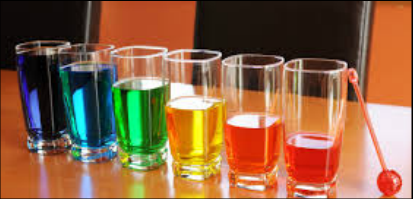 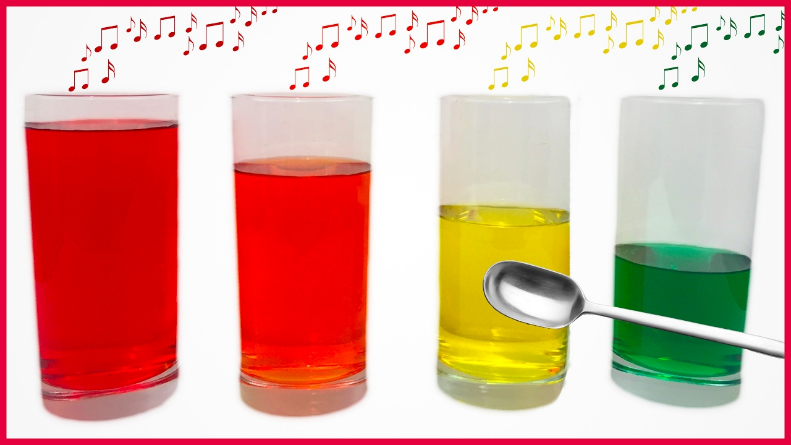 You will need:Glass cupsWaterSpoon or a skewer Food colouring (optional)Here are two links to show you, how to make your very own water xylophone:https://www.youtube.com/watch?v=CUkbw2LLkU4https://www.youtube.com/watch?v=DnDY0jarqOw